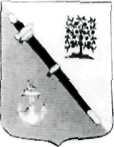 МУНИЦИПАЛЬНОЕ ОБРАЗОВАНИЕ ЛОМОНОСОВСКИЙ МУНИЦИПАЛЬНЫЙ РАЙОН  ЛЕНИНГРАДСКОЙ ОБЛАСТИ КОНТРОЛЬНО-СЧЕТНАЯ ПАЛАТАРАСПОРЯЖЕНИЕ12 декабря 2017 года 	№8/17ксп«Об утверждении Плана работы Контрольно-счетной палаты МО Ломоносовский муниципальный районна 2018 год» В соответствии со статьей 12 Федерального закона от 07.02.2011 №6-ФЗ «Об общих принципах организации и деятельности контрольно-счетных органов субъектов Российской Федерации и муниципальных образований» и статьи 15 Положения о Контрольно-счетной палате муниципального образования Ломоносовский муниципальный район Ленинградской области, утвержденного решением Совета депутатов от 28 июня 2011 № 39:1. Утвердить План работы Контрольно-счетной палаты муниципального образования Ломоносовский муниципальный район Ленинградской области (далее – План работы КСП) на 2018 год (Приложение №1 к настоящему распоряжению).2. В целях обеспечения доступа к информации о деятельности Контрольно-счетной палаты, разместить настоящее распоряжение на официальном сайте муниципального образования Ломоносовский муниципальный район в сети Интернет. 3. Направить утвержденный План работы КСП в Совет депутатов муниципального образования Ломоносовский муниципальный район.4. Настоящее распоряжение вступает в силу со дня его подписания.5. Ответственность за реализацию Плана работы КСП оставляю за собой.И.о. председателя 
Контрольно-счетной палаты                          ____________      Е.А. Бутучел